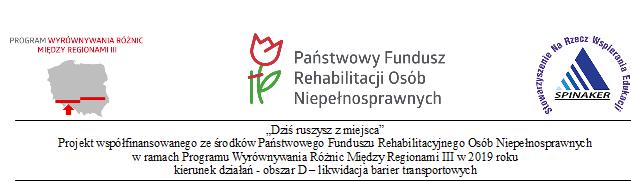                                                           Załącznik nr 3 do SIWZ FORMULARZ OFERTOWYNazwa firmy (wykonawcy): ..............................               ………………………, dnia ……….......................................................................Adres wykonawcy: ........................................... ......................................................................Województwo: .................................................NIP: ...............................................................PESEL: ...........................................................dotyczy wykonawców wpisanych do CEIDG RPoraz wykonawców będących osobami fizycznymiKRS : ...............................................................jeśli wykonawca jest ujęty w rejestrze przedsiębiorców KRS, w przeciwnym wypadku wpisać „nie dotyczy”......................................................................numer telefonu i faksu wykonawcy wraz z numerem kierunkowym......................................................................adres e-mail wykonawcyFORMULARZ OFERTOWYNawiązując do ogłoszenia o przetargu nieograniczonym na dostawę autobusu przystosowanego do przewozu osób niepełnosprawnych w konfiguracji                1 miejsce kierowcy + 1 miejsce siedzące pilota + 20 miejsc siedzących, w tym 3 miejsca przystosowane do przewozu osób na wózkach inwalidzkich.Oferujemy wykonanie przedmiotu zamówienia na następujących zasadach:cena netto:................................................................................................... złsłownie: .........................................................................................................podatek VAT w wysokości 23%:...................................................................... złsłownie: .........................................................................................................cena  brutto:................................................................................................. złsłownie: .........................................................................................................2.	Oferujemy     ………..... - miesięczny okres gwarancji.	Uwaga:	Minimalny okres gwarancji wymagany przez zamawiającego wynosi 24 miesiące.Brak wpisu dot. długości okresu gwarancji w druku OFERTA będzie traktowany przez zamawiającego jako 24 miesięczny okres gwarancji.Termin wykonania zamówienia oraz warunki płatności:Oferuję warunki płatności zgodne z zapisami przedstawionymi w specyfikacji istotnych warunków zamówienia.    Oferowany czas realizacji zamówienia to ………… dni (podać liczbę dni).    Maksymalny czas realizacji zamówienia, wymagany przez zamawiającego, wynosi 60 dni. Brak wpisu dotyczącego oferowanego czasu realizacji zamówienia w druku OFERTA będzie traktowany przez zamawiającego jako 60-dniowy termin realizacji zamówienia. Minimalny, dopuszczalny, oferowany czas realizacji zamówienia to 10 dni. Jeżeli wykonawca poda czas realizacji zamówienia krótszy niż 10 dni, wówczas dla oceny oferty zostanie przyjęty okres realizacji zamówienia wynoszący 10 dni.4. OŚWIADCZENIE O NIEPODLEGANIU WYKLUCZENIU DOTYCZĄCE  WYKONAWCY:*  Oświadczam, że nie podlegam wykluczeniu z postępowania na podstawie art. 24 ust. 1 pkt 12-22 oraz art. 24 ust. 5 pkt 2, 3 i 4) ustawy Prawo zamówień publicznych  *  Oświadczam, że zachodzą w stosunku do mnie podstawy wykluczenia z postępowania na podstawie art. …………………..…. ustawy Pzp (podać mającą zastosowanie podstawę wykluczenia spośród wymienionych w art. 24 ust. 1 pkt 13-14, 16-20 lub art. 24 ust. 5 ustawy Pzp). Jednocześnie oświadczam, że w związku z wyżej wymienioną okolicznością, na podstawie art. 24 ust. 8 ustawy Pzp podjąłem następujące środki naprawcze….……………………………………………………………………………………………………………………
* Niepotrzebne skreślić5.	Zgodnie z art. 36b ust. 1 ustawy Prawo zamówień publicznych, informujemy, że:* zamierzamy powierzyć podwykonawcom wykonanie następujących części  zamówienia:a) wykonanie części dotyczącej ...................................................................... firmie .......................................................................................................... z siedzibą w ................................................................................................Wartość brutto części zamówienia powierzona podwykonawcy wynosi: ................ zł lub stanowi ....................% wartości całego zamówienia.*  nie zamierzamy powierzyć podwykonawcom wykonania żadnej części zamówienia.
* Niepotrzebne skreślić6. Oświadczamy, że firma ..........................................................(podać nazwę firmy) spełnia wszystkie warunki określone w specyfikacji istotnych warunków zamówienia oraz w art. 22 ust. 1 ustawy Prawo zamówień publicznych oraz że złożyliśmy wszystkie wymagane dokumenty potwierdzające spełnianie tych warunków. 7.	Oświadczamy, że zapoznaliśmy się ze specyfikacją istotnych warunków zamówienia i nie wnosimy do niej zastrzeżeń oraz zdobyliśmy konieczne informacje potrzebne do właściwego wykonania zamówienia.8.	Oświadczamy, że uważamy się za związanych niniejszą ofertą na czas wskazany w specyfikacji istotnych warunków zamówienia.9. Oświadczamy, że zawarty w specyfikacji istotnych warunków zamówienia projekt umowy został przez nas zaakceptowany i zobowiązujemy się, w przypadku wybrania naszej oferty, do zawarcia umowy na wyżej wymienionych warunkach w miejscu i terminie wyznaczonym przez Zamawiającego.10.	Oświadczamy, że jesteśmy/nie jesteśmy* czynnym podatnikiem w podatku od towarów i usług VAT, prowadząc działalność gospodarczą posługujemy się numerem identyfikacji podatkowej NIP…………………………….* Niepotrzebne skreślić	W przypadku składania oferty wspólnej przez kilku przedsiębiorców (tzw. konsorcjum) lub przez spółkę cywilną, każdy ze wspólników konsorcjum lub spółki cywilnej musi złożyć ww. oświadczenie.11. 	Oświadczamy, że rachunek bankowy nr:……………………………………….……. jest właściwy do uregulowania należności wynikającej z przedmiotowego przetargu, służy do rozliczeń finansowych w ramach wykonywanej przez nas działalności gospodarczej i jest dla niego prowadzony rachunek VAT, o którym mowa w art. 2 pkt 37 ustawy z dnia 11 marca 2004 r. o podatku od towarów i usług. Rachunek jest zgłoszony do …………………………………………… (proszę wskazać Urząd Skarbowy) i widnieje w wykazie podmiotów zarejestrowanych jako podatnicy VAT, niezarejestrowanych oraz wykreślonych i przywróconych do rejestru VAT.12. Podajemy adres strony internetowej, na której są dostępne w formie elektronicznej: odpis z właściwego rejestru lub z centralnej ewidencji i informacji o działalności gospodarczej: 	……………………………………………………………………………………………………………………………………………W przypadku składania oferty wspólnej przez kilku przedsiębiorców (tzw. konsorcjum) lub przez spółkę cywilną, każdy ze wspólników konsorcjum lub spółki cywilnej musi podać ww. adres.13. Oświadczamy, że wypełniliśmy obowiązki informacyjne przewidziane w art. 13 lub              		art. 14 RODO wobec osób fizycznych, od których dane osobowe bezpośrednio lub 		pośrednio pozyskaliśmy w celu ubiegania się o udzielenie zamówienia publicznego w 		niniejszym postępowaniu.** RODO - rozporządzenie Parlamentu Europejskiego i Rady (UE) 2016/679 z dnia 27 kwietnia 2016 r. w sprawie ochrony osób fizycznych w związku z przetwarzaniem danych osobowych i w sprawie swobodnego przepływu takich danych oraz uchylenia dyrektywy 95/46/WE (ogólne rozporządzenie o ochronie danych) (Dz. Urz. UE L 119 z 04.05.2016, str. 1). ** w przypadku, gdy wykonawca nie przekazuje danych osobowych innych niż bezpośrednio jego dotyczących lub zachodzi wyłączenie stosowania obowiązku informacyjnego, stosownie do art. 13 ust. 4 lub art. 14 ust. 5 RODO, treści oświadczenia wykonawca nie składa – należy usunąć treść oświadczenia poprzez jego wykreślenie.………………………………………………...............................................Podpisy osób uprawnionych do składania oświadczeń woli w imieniu wykonawcy